7 класс                                                                                                             Тема: Особенности строения различных типов беспозвоночных животных.Цели урока:Образовательные:  обобщить и систематизировать знания учащихся о многообразии многоклеточных  беспозвоночных животных; об их усложнении, приспособленности к среде обитания; значении в природе, Развивающие:  научить логически мыслить; развивать навыки частично-поисковой деятельности, память, внимание, умение сравнивать, анализировать, обобщать, делать выводы.Воспитательные: развивать интерес к предмету, бережное отношение к животным, к природе;умение работать в коллективе и самостоятельно, слушать и высказывать свою точку зрения.Задачи:Сравнить и систематизировать знания о особенностях различных групп беспозвоночных.Создать условия развития функциональной грамотности обучающихся.Создать условия для работы в группах, вступать в диспут, доказывать свою точку зрения, принимать решение.Личностные результаты:Учебно-познавательный интерес  к беспозвоночным как уникальным живым организмам, являющихся самой многочисленной группой животных.Вступать в диалог, доказывать свою точку зренияОценивать свою деятельность.Метапредметные результаты:Регулятивные:1. Организовывать и планировать свою учебную деятельность — определять цель работы, последовательность действий, ставить задачи, прогнозировать результаты работы;2.Самостоятельно выдвигать варианты решения поставленных задач, предвидеть конечные результаты работы, выбирать средства достижения цели;Познавательные:Использовать необходимую информацию для выполнения учебных заданий.Осуществлять анализ объектов с выделением существенных и несущественных признаков;Уметь устанавливать причинно-следственные связи;Строить речевое высказывание в устной форме;Коммуникативные:Обсуждать и приходить к общему решению в совместной деятельности (работа в парах)Доказывать свою точку зренияПредметные результаты:Различать представителей группы беспозвоночные животные и объяснять причины их многообразия.Ресурсы:Учебник Автор: В.М. Константинов, В.Г. Бабенко, В.С. Кучменко. «Биология 7 класс», Сайт  https://5zaklepok.ru/компьютерная презентация «Особенности строения различных типов беспозвоночных животных».Хронология урока:Организационный момент: приветствие.Формулировка темы, знакомство с целями, задачами и формой проведения урока.Работа в группах Подведение итогов. Рефлексия.Форма урока: Урок-обобщениеХОД УРОКАУчитель:- Добрый день ребята, сегодня у нас не обычный урок биологии, а именно урок-игра. Но для того чтобы узнать чем мы с вами займемся предлагаю вам решить мою задачку! На слайде появляются пять картинок с различными классами беспозвоночных животных. -Что общего у этих изображений? Дети догадываются что речь идет о беспозвоночных животных (моллюски, черви, членистоногие) -Цель нашего урока – обобщить, систематизировать и расширить знания об особенностях строения и жизнедеятельности беспозвоночных, их усложнении, приспособленности к среде обитания.. -Сегодня вы будете работать в парах, пара это команда которая получит определенные баллы и соответственно отметки.. Поэтому вам нужно   принять общее решение для ответа, обсудить доказать друг другу правильность вашего решения. Но каждый из вас может получить дополнительные баллы, за правильные ответы и активную работу на уроке. -У вас будет лист оценивания (Приложение 1) баллы которые будут занесены все ваши полученные баллы, определенное количество баллов будет соответствовать определенной отметке. (лист выведен на презентации).Подводить итоги будет жюри.-Ну что готовы ребята?! Тогда начинаем!.Первое задание, открывается слайд на котором написаны термины: хитин, целом, двусторонняя симетрия, лучевая симетрия, мантия.-Ребята как вы думаете что вы должны сделать?! (ответы детей дать определение понятиям )-Правильно, вы должны написать значение каждого термина.Дается на выполнение 3-4 минуты. После пары которые выполнили данное задание сдают свои листочки. Учитель показывает слайд с правильными ответами и обсуждает их вместе с классом.Подведение итогов первого задания.Открывается слайд второго задания.Во втором испытании вам предстоит вспомнить строение сердечно-сосудистой системы различных групп беспозвоночных животных.  На слайде изображена таблица. Нужно  провести соответствие между определенной группой беспозвоночных и типом сердечно-сосудистой системы.Проверка результатов второго задания, выставление баллов. Третье задание заключается в том что из представленных картинок составить цикл развития печеночного сосальщика и подписать основного и промежуточного хозяйна.Ответы представлен в виде готовой схемы. Обсуждение выставление баллов.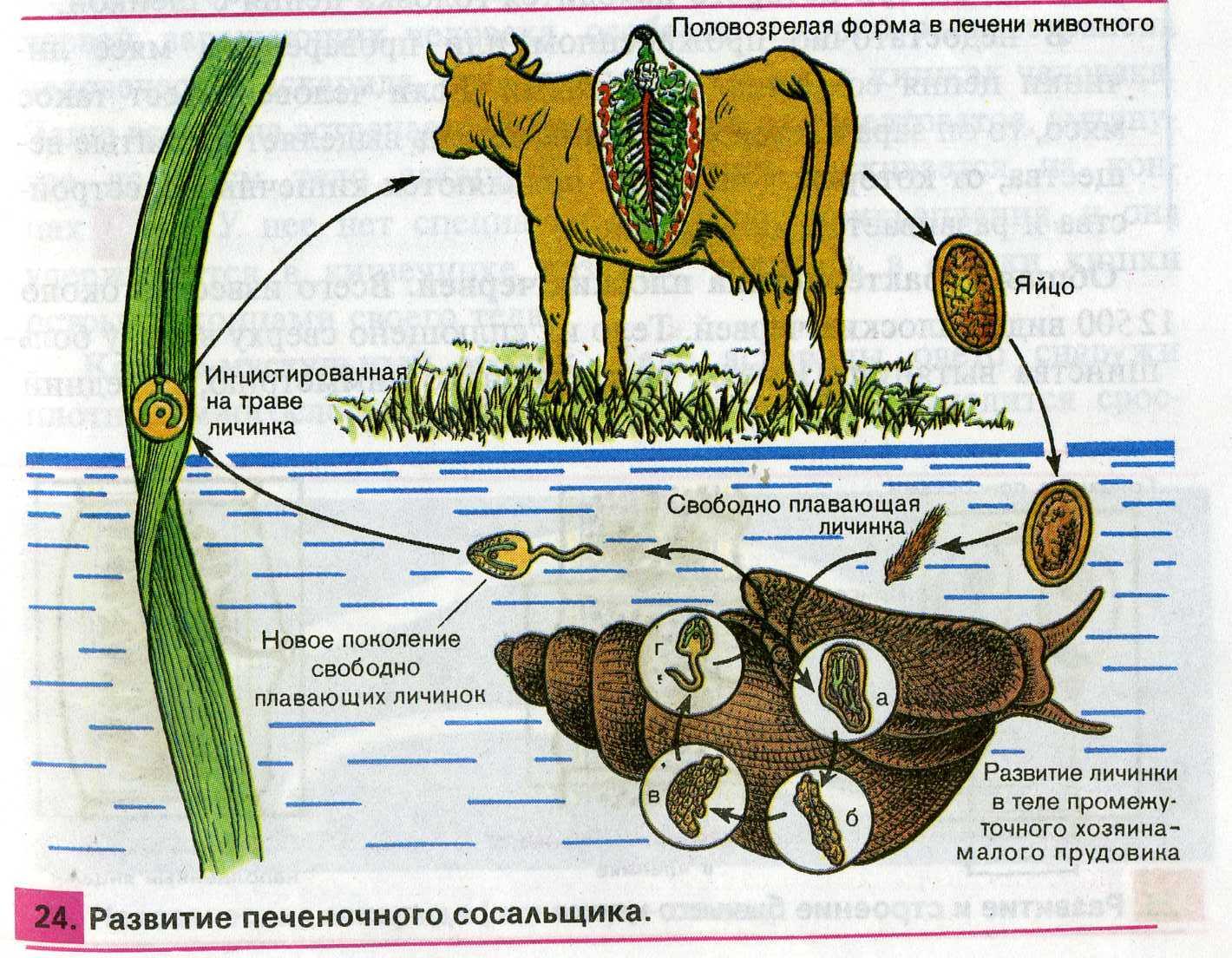 Четвертое задание заключается в том что нужно по описанию изложенному в тексте определить тип беспозвоночных животных.Эти организмы быстроходны, с легкостью могут достичь скорости в 50 километров в час. Животные способны на сложную цепочку действий, они самые «умные» среди безпозвоночных. Домом им служит соленая вода океанов, морей. Габариты весьма разнообразны, от одного сантиметра, до нескольких метров в длину. Гигантские особи способны весить почти полтонны. Раздельно полые животные, имеют первичный скелет. Кровеносная система замкнута, сердце трехкамерное кровь синего цвета.Ответ: Головоногие моллюски.=Пока жюри подводит итоги мы немного обсудим наш прошедший урок.На доске изображено дерево детям необходимо прилеить стикеры «зеленые» если понравился урок, и «красные» если не понравился!Рефлексия Облако «Тегов». Ребятам вам необходимо выбрать 2-3 предложения и дополнить их.o    сегодня я узнал…o    было трудно…o    я понял, что…o    я научился…o    я смог…o    было интересно узнать, что…o    меня удивило…o    мне захотелось… и т.д.Озвучивание жюри отметок и баллов за урок.-Спасибо ребята за урок, вы все хорошо потрудились молодцы , до свидания!Приложение 1Максимальное количество баллов -24 балла.На отметку «3» необходимо набрать 11-15 балловНа отметку «4» необходимо набрать 16-21 балловНа отметку «5» необходимо набрать 22-24 балловЛист оценивания обучающихсяЛист оценивания обучающихся1Тип Плоские червиА. Кровеносная системы отсутствуют, жидкость циркулирует по первичной полости тела2Класс Головоногие моллюскиБ. Организмы с замкнутой системой кровообращения. Имеют два жаберных сердца), которые перемещают кровь по капиллярам жабр. Затем одно системное сердце (трехкамерное) перекачивает насыщенную кислородом кровь через все остальное тело.3Класс Брюхоногие моллюскиВ. Кровеносная система брюхоногих моллюсков незамкнутая. Сердце двухкамерное, состоит из одного желудочка и одного предсердия.4Тип Кольчатые червиГ. Кровеносная система замкнутая, основу её составляют спинной и брюшной сосуды, соединённые кольцевыми сосудами. Сердца нет, его роль выполняют участки спинного и циркулярных сосудов, содержащие сократительные элементы.5Класс НасекомыеД. Кровеносная система насекомых незамкнутая. Гемолимфа только частично заключена в орган кровообращения — спинной сосуд, представляющий собой мышечную трубку. В остальном же она заполняет полость тела  и промежутки между органами, омывая их.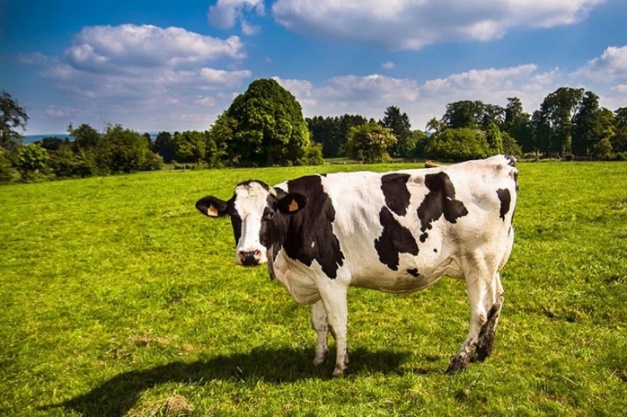 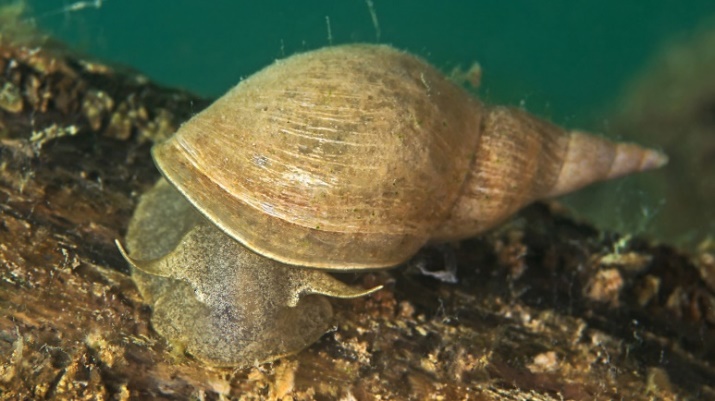 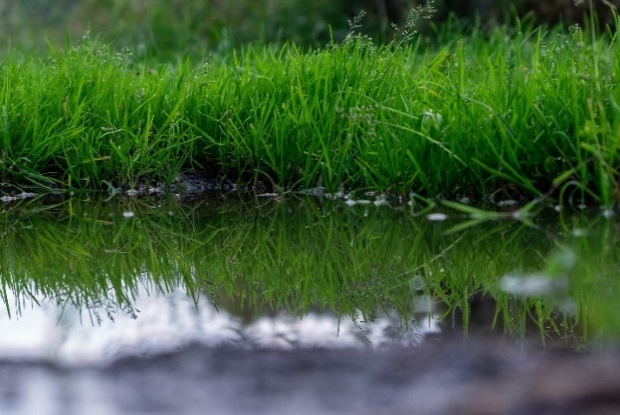 Промежуточный хозяин Основной хозяинФамилия и имяЗаданиеОцениваниеКоличество набранных баллов1.2.\«ТЕРМИНЫ»ЗА КАЖДВЦЙ ПРАВИЛЬНЫЙ ОТВЕТ 1 БАЛЛЛ.ВСЕГО БАЛЛОВ -5 БАЛЛОВ1.2.\«СООТВЕТСТВИЕ»ЗА КАЖДВЦЙ ПРАВИЛЬНЫЙ ОТВЕТ 2 БАЛЛЛАВСЕГО БАЛЛОВ -10 БАЛЛОВ1.2.\«СХЕМА»МАКСИМАЛЬНОЕ КОЛЛИЧЕСТВО 6 БАЛЛОВ.ЕСЛИ СХЕМА СОСТАВЛЕНА ПРАВИЛЬНО, НО НЕТ ПОДПИСЕЙ ТО 4 БАЛЛА.1.2.\«ТЕКСТ»3 БАЛЛАИТОГО БАЛЛОВФамилия и имяЗаданиеОцениваниеКоличество набранных баллов1.2.\«ТЕРМИНЫ»ЗА КАЖДВЦЙ ПРАВИЛЬНЫЙ ОТВЕТ 1 БАЛЛЛ.ВСЕГО БАЛЛОВ -5 БАЛЛОВ1.2.\«СООТВЕТСТВИЕ»ЗА КАЖДВЦЙ ПРАВИЛЬНЫЙ ОТВЕТ 2 БАЛЛЛАВСЕГО БАЛЛОВ -10 БАЛЛОВ1.2.\«СХЕМА»МАКСИМАЛЬНОЕ КОЛЛИЧЕСТВО 6 БАЛЛОВ.ЕСЛИ СХЕМА СОСТАВЛЕНА ПРАВИЛЬНО, НО НЕТ ПОДПИСЕЙ ТО 4 БАЛЛА.1.2.\«ТЕКСТ»3 БАЛЛАИТОГО БАЛЛОВ